…SPRING BREAK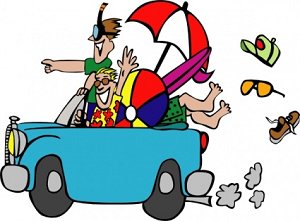 Reading Classroom News 041519Mrs. R. BalsamoReading: 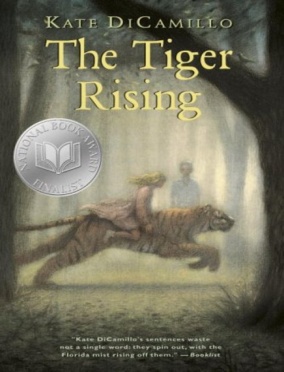 THE TIGER RISING by Kate DiCamillo  Chapters 24-30 Vocabulary/comprehensionVocabulary and questions will be in student notebooks for review purposes as information/chapters are completed.  Book completed!Phonics:  Lesson 18:  Words with /k/ and /kw/PROJECT BASED LEARNING PROJECT:  Biography (Informational Writing):  Research completed on Introduction (Birth/Death/Importance) /Character Traits (with supporting details) /Childhood /Adulthood – Final draft completed on these sections (REMAINING RESEARCH:  Current Day/ Influence)- Report completed by 4/18 so construction of project after the break – STUDENTS NEED THEIR BOOK DAILY BUT ARE WELCOME TO LEAVE IN SCHOOL. Autobiography (Information Writing):  Part 2 of project begins – Cover design/ Introduction of Appearance/ My Family and Friends/ Life at School/ Life at HomeAfter the break we will work on the final sections:  My Future Plans/ How Will I Change History – Report completed by 5/9 so that construction of project can take place before parent presentations on 5/13 and 5/14 (PLEASE COME!)Invitations will be sent out this week for presentations!*REMINDER:  READING HOMEWORK IS TO COMPLETE 2 KIDBIZ SELECTIONS WEEKLY – STORY AND QUESTIONS.Assessments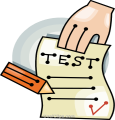 Reading: The Tiger Rising – Chapters 1-16 Vocabulary/Comprehension TEST  4/17; Chapters 1-30 TEST 5/8 Phonics:  Lesson 18 Words with /k/ and /kw/ TEST 4/17; Lesson 19 Vowel Sounds in spoon and wood TEST 5/8Wordly Wise:  Lesson 12 TEST 5/15 (FINAL TEST FOR THE YEAR!)During the week of May 6-10 students will complete the END OF THE YEAR LEVEL SET TEST FOR KIDBIZ!Notes and Reminders*Test folders are red will be sent home on Wednesdays.  Parents should review work with students, initial ALL tests, and return to school in their test folder by Friday. *Our class is a NUT FREE ZONE!  Please avoid sending nuts for any snack.*Spring Break:  April 19-26  School resumes Monday, April 29th *State Testing for third grade:  April 30 – May 3 (Attendance and arrival on time is EXTREMELY important!)*My email address is Rhonda_balsamo@lusherschool.org *Third grade website is:  http://thirdgradelusher.weebly.com/*Our class website is: http://msbalsamothirdgrade.weebly.com/ 